ASK THE TOP DOC: VEI WEBINAR SERIES STARTS JANUARY 17!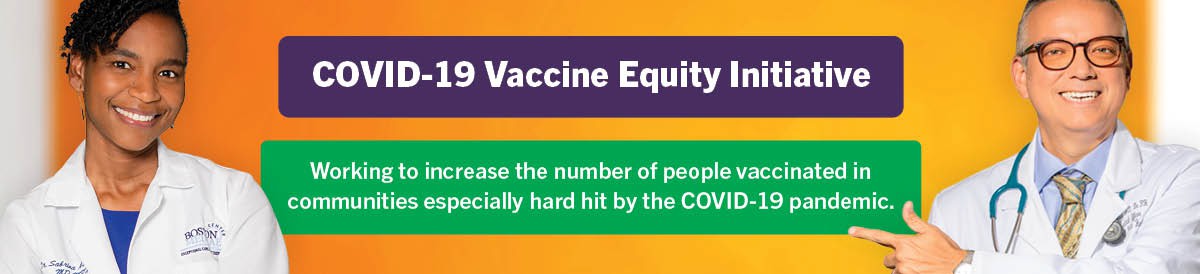 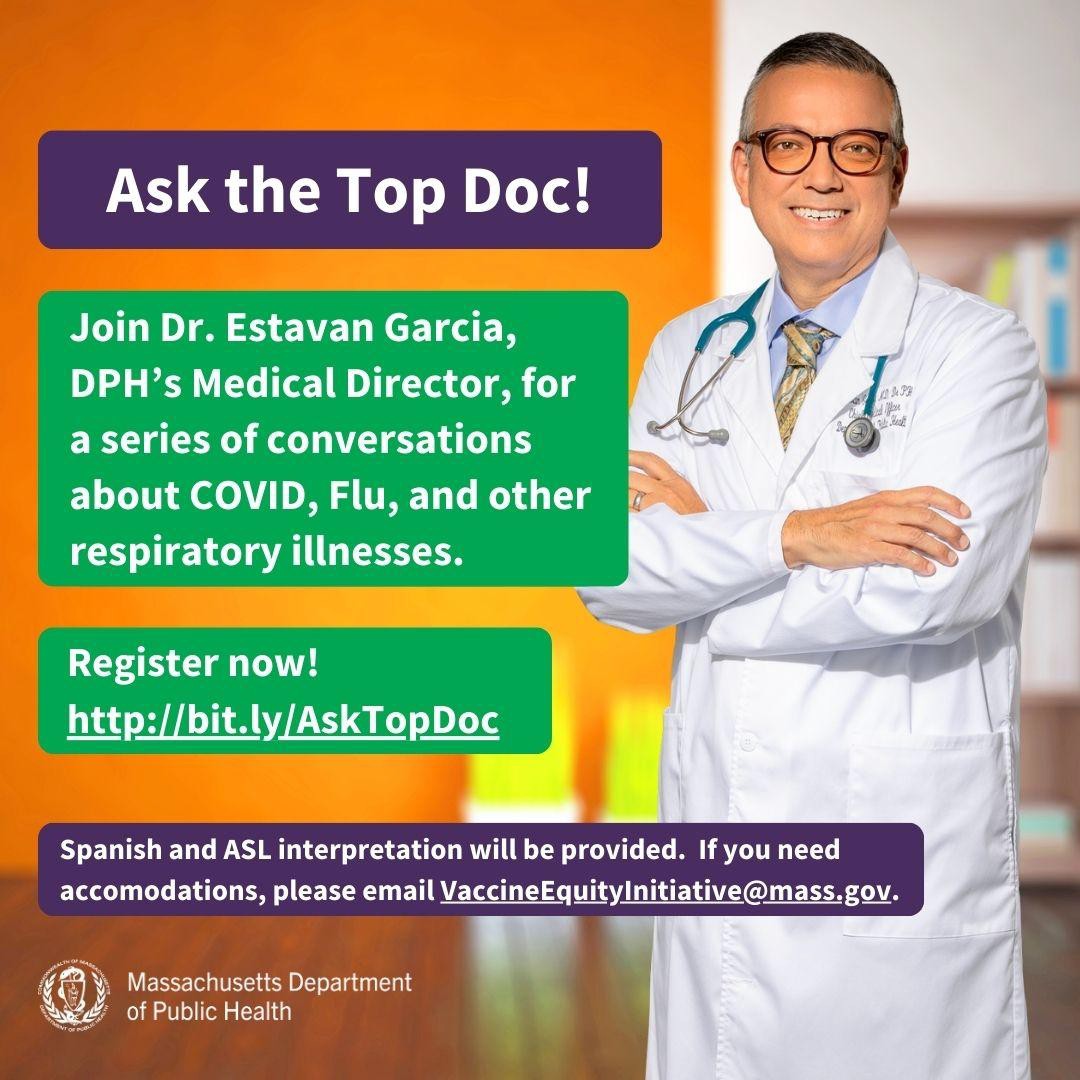 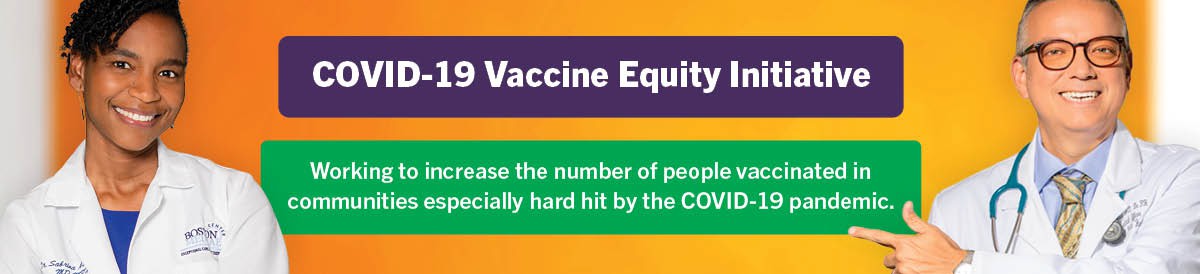 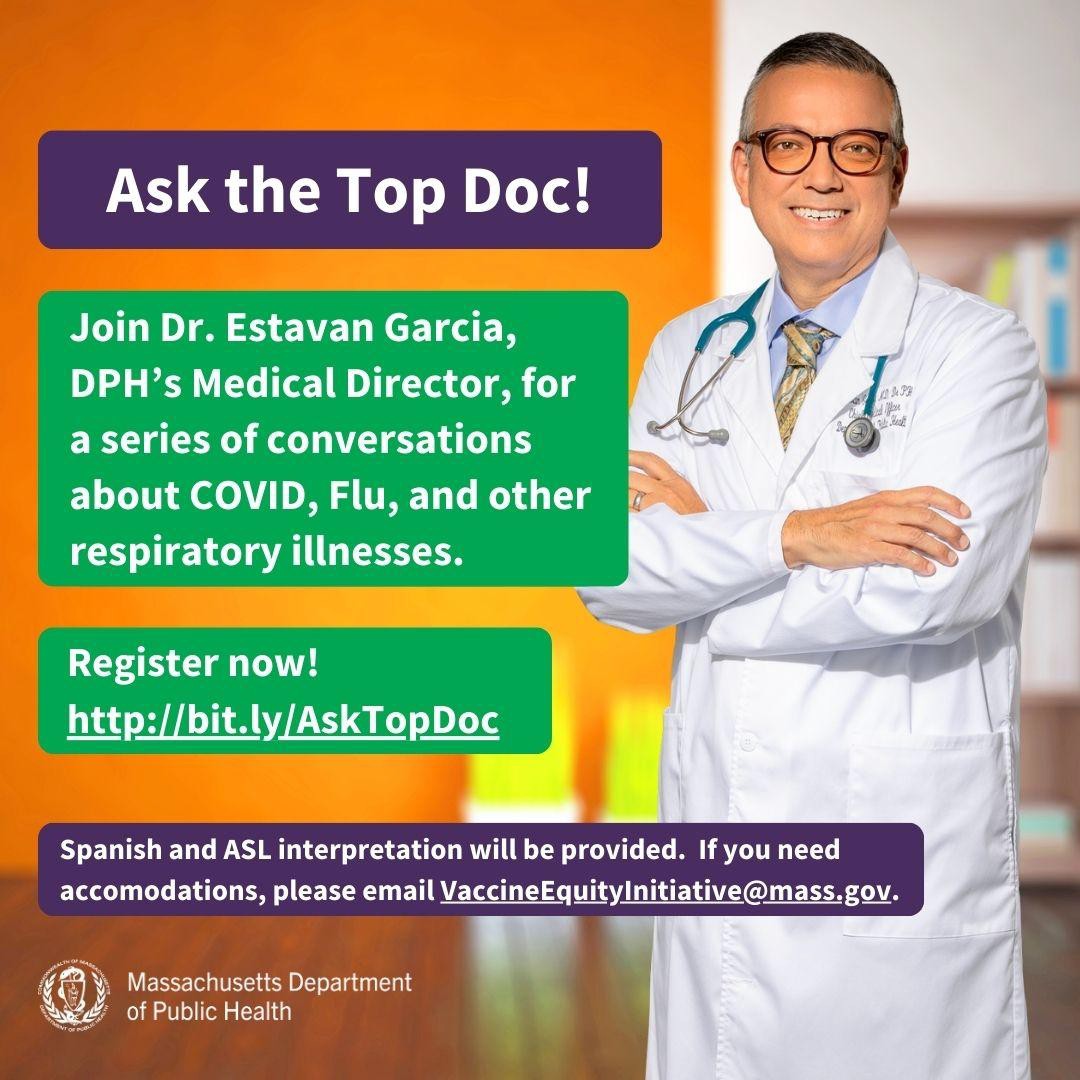 VEI is hosting a series of webinars with Dr. Estevan Garcia, DPH’s Medical Director, on COVID and other respiratory illnesses.January 17: Current data on respiratory illnesses in Massachusetts and an explanation of the basic science of Flu, COVID, RSV, and TB.January 31: Long COVID: What we know and what we don’t.February 21: To be determined based on feedback from community partners.All webinars will be held from 1-2pm and will include Q&A sessions. Register now!ASL and Spanish interpretation will be provided. Please email us if you need additional accommodations.KICK OFF 2024 BY SHARING MATERIALS FROM THE VAX PROMOTION TOOLKIT!New materials have been added to VEI'sVaccine Promotion Toolkit!These include: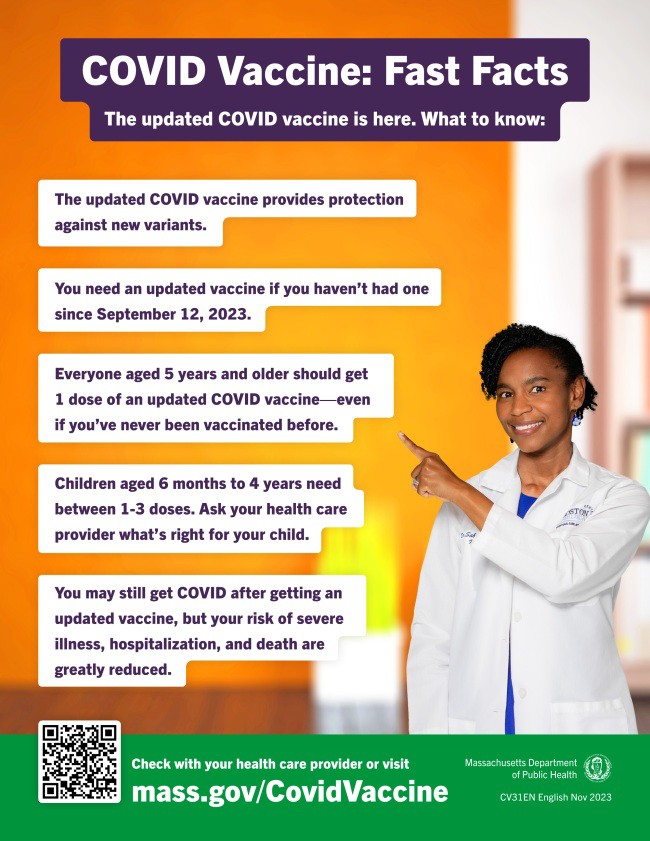  COVID Vaccine: Fast Facts flyer in 12 languages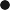  Social media graphics and copy in 4 languages Customizable clinic promotion flyers (in English and Spanish) And more!Don't see something you need? Email us and let us know!FREE COVID TREATMENT AVAILABLE VIA PHONE OR ONLINEFree, safe, and effective treatments for COVID-19 are available across Massachusetts. They can help prevent hospitalizations and reduce the risk of severe disease.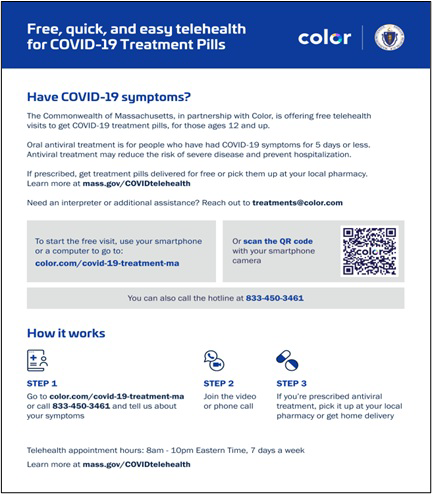 Telehealth consultations are available via phone at 833-273-6330, in additionto online. Consultations can be accessed in 10+ languages.ASL interpretation and captioning (CART or automatic) services are available online or via 833-450-3461.Please share: Flyers are available in multiple languages.ALL U.S. HOUSEHOLDS CAN ORDER FOUR MORE FREE COVID RAPID TESTSAs of November 20, every U.S. household can once again order four free COVID-19 rapid tests, and some may be eligible to receive eight tests. Tests will be delivered directly to recipients' homes.To order tests, visit COVID.gov/Tests.Accessible COVID test kits are also available for people who are blind or have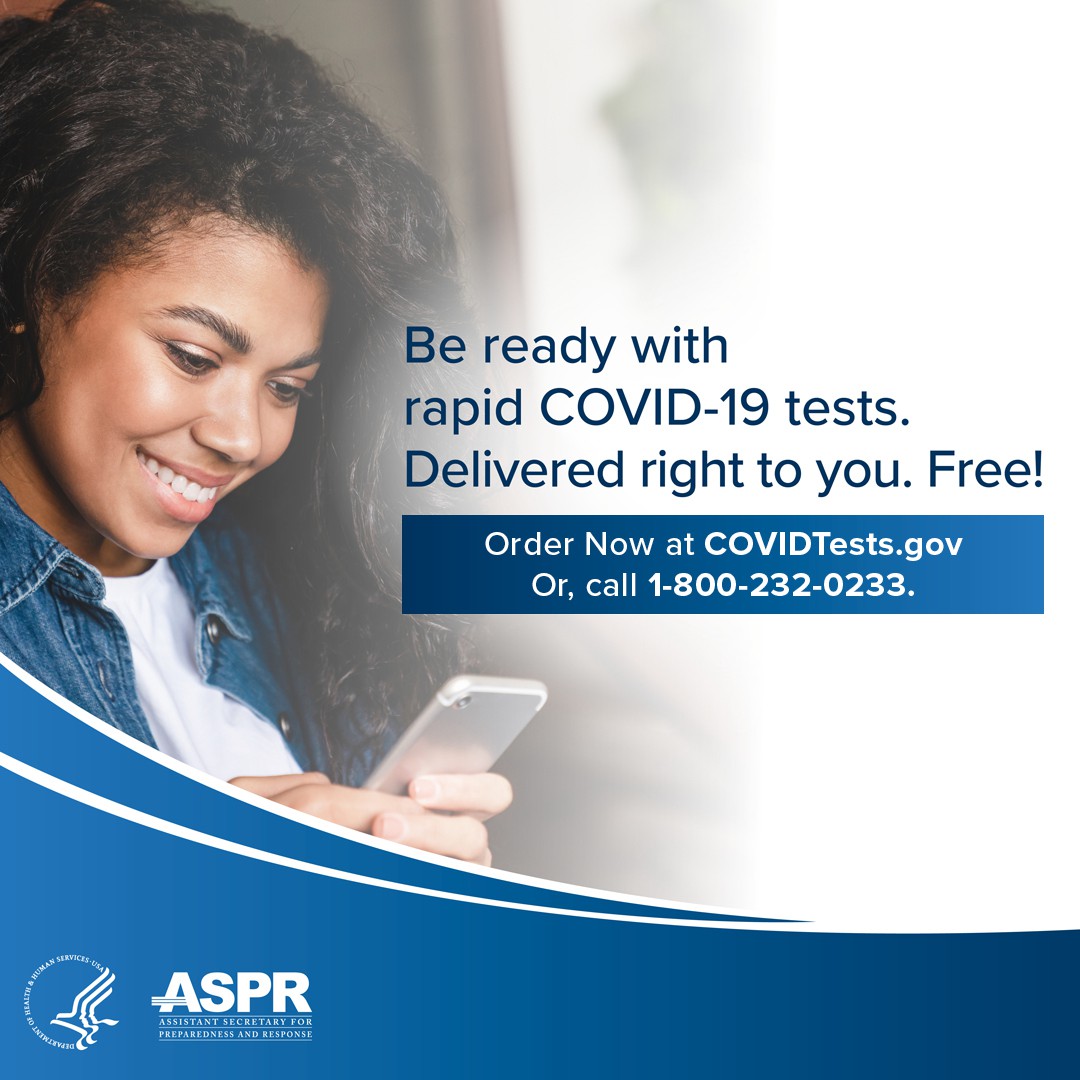 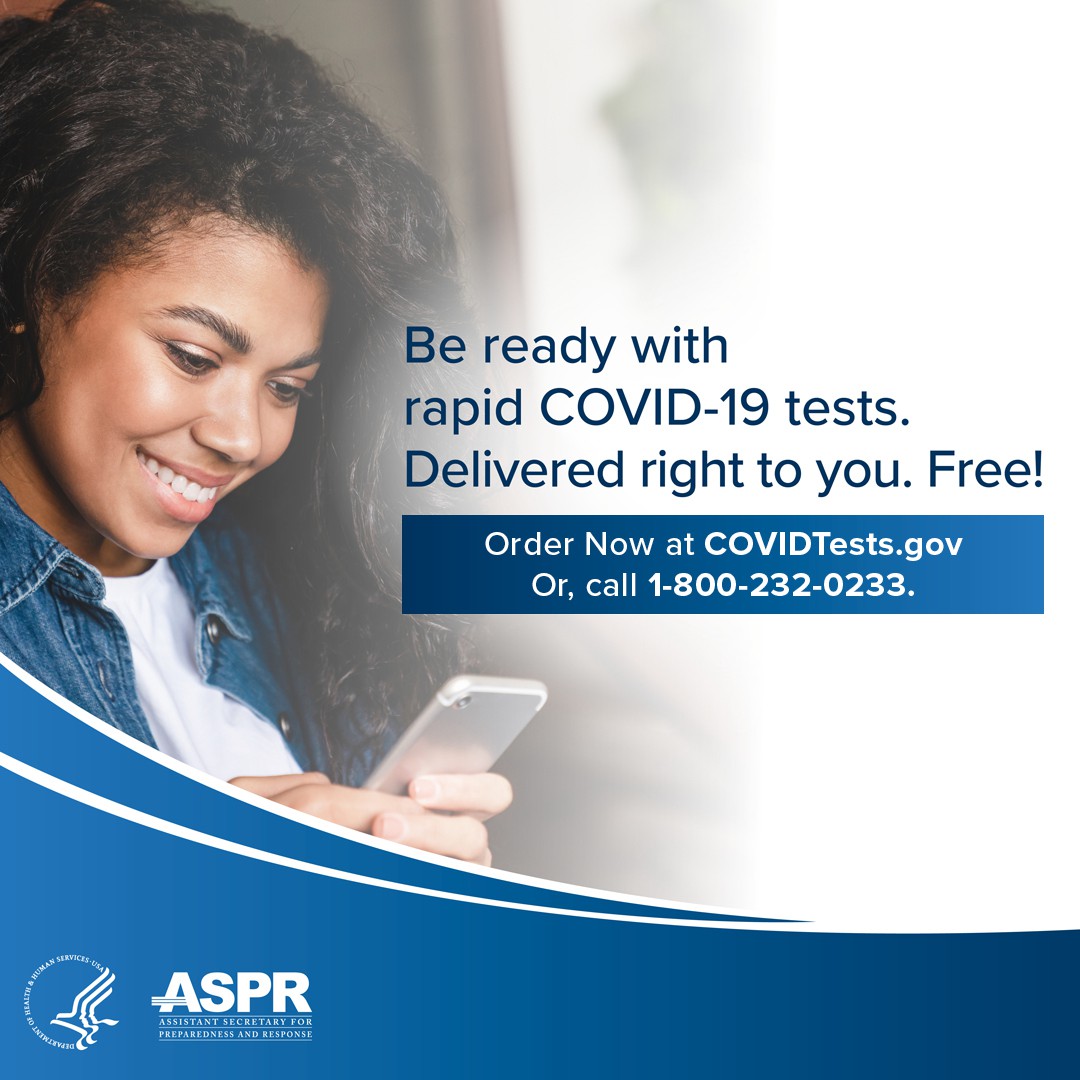 In October, Ohketeau Cultural Center hosted a Fall Harvest Health Fair in partnership with Native American Lifelines, UMass Amherst School of Public Health and Health Sciences, Mass General Brigham, Amherst Public Health, and DPH. The festival included free COVID vaccinations, fall foods and activities, and a free sweatshirt for anyone that received a vaccination.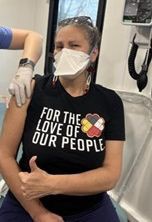 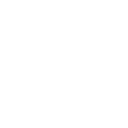 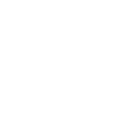 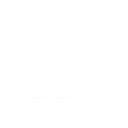 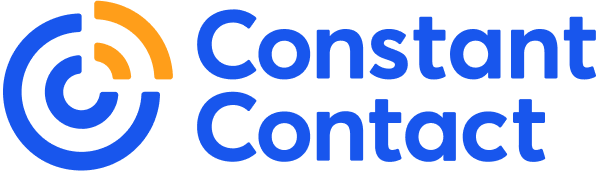 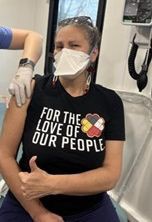 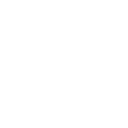 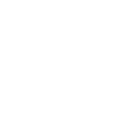 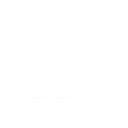 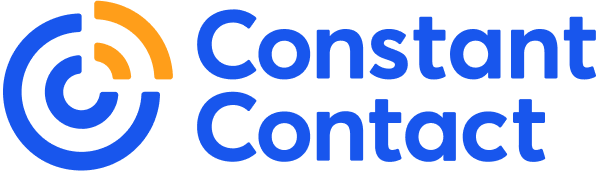 Vaccine Equity Initiative | 250 Washington Street, Boston, MA 02108 Unsubscribe vaccineequityinitiative@mass.govConstant Contact Data NoticeSent by vaccineequityinitiative@mass.gov powered byTry email marketing for free today!